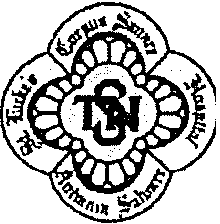 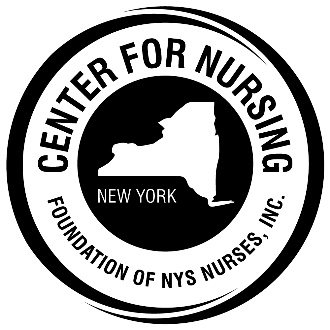 Call for Scholarship Applications!The Center for Nursing at the Foundation of New York State Nurses, Inc. is pleased to announce the St. Luke’s Hospital School of Nursing Alumnae Association 2024 Nurse Educator Scholarship Program TWO $4,000 scholarships will be awarded to qualified registered nurses advancing their education to complete academic credentials for a nurse educator position.Eligibility criteria, application and reference forms are attached or can be obtained from Deborah Elliott, Center for Nursing at 518-456-7858 or delliott@cfnny.orgApplication deadline is June 16, 2024Scholarships will be awarded by August 20242024 St. Luke's Nurse Educator Scholarship ProgramPurpose:		To assist qualified professional nurses to complete academic credentials for nurse educator positions.Amount:	Two Scholarships in the amount of $4,000 each will be availableEligibility Criteria:New York State residencyAcceptance into a nursing education program accredited by the National League for Nursing Accreditation (NLNAC) or the Commission on Collegiate Nursing Education (CCNE)Full-time or part-time study as defined by the admitting education programIf enrolled in graduate education program, minimum current GPA 3.5; if undergraduate, minimum GPA 3.0Agreement to teach a minimum of one year in an accredited nursing education program in New York State after completion of degree.  Absent extenuating circumstances, the scholarship must be returned if this requirement is not met.Approved awardees may apply for one subsequent grant.  Applicants who are denied are eligible to reapply.Applicants for the St. Luke's Alumnae Association (SLAA) Nurse Educator Scholarship must complete the application face sheet, and submit all documents required.  Incomplete applicationswill not be reviewed. Any questions or requests for additional information, contact: Deborah Elliott, MBA, RN, Executive Director, Center for Nursing, Foundation of NYS Nurses, at 518 456-7858, Ext.129, delliott@cfnny.org.Mail completed applications to: St. Luke's Nurse Educator Scholarship Program  Foundation of New York State Nurses  2113 Western Avenue  Guilderland, NY 12084Foundation of New York State Nurses (FNYSN), established in 1975, is a 501(c)(3) organization whose mission is to increase public understanding of the nursing profession and the arts and sciences on which human health depends.  The St. Luke's Hospital School of Nursing Alumnae Association (SLHSONAA) in 2007 endowed the Center for Public Education with a gift in excess of one million dollars.  Purposes of the Center include promoting nursing recruitment and retention and increasing the number of nursing faculty.2024 St. Luke's Nurse Educator Scholarship Application Face SheetApplicant name	________________________________________________________Address_______________________________________________________________________________________________________________________________________________Telephone:  Home_________________ Work_________________ Cell _________________Email ______________________________________________________
Degree being sought (MS, MA, EdM, EdD, DNP, DNS, PhD or other) _____________________Name of Institution_____________________________________________________________Nursing major_________________________________________________________________These documents must accompany the application:Two references (on reference form): One from a registered professional nurse; the second reference may be a professor, employer/supervisor, or colleague.Enrollment acceptance letter from an institution accredited by the NLNAC or CCNE confirming your acceptance in a nursing education program.Official transcript(s) from current and previous post-high school institutions stamped with the institution's official seal and submitted in a sealed envelope.Essay, typed, one page double-spaced explaining the rationale for pursuit of the degree and how its completion will advance your professional career as a nurse educator and the profession of nursing in New York State.2024 St. Luke’s Nurse Educator Scholarship Application           Reference FormApplicant name________________________________________________________________Name of reference provider_______________________________________________________Relationship to the applicant_______________________________________________________Position_________________________Organization/Institution____________________________Address_______________________________________________________________________Telephone:  Work_______________________ Home/Cell ______________________________On a separate sheet of paper, please describe how in your relationship with the applicant you were able to assess/observe their aptitude and interest in teaching.Please rate the applicant on the characteristics listed below using a scale with 5 being the highest and 1 being the lowest.54321LeadershipCharacter/IntegrityAccountability/DependabilityCommunication Skills/Oral and WrittenProblem Solving/JudgmentInterpersonal SkillsIntellectual PotentialCreativity/Vision